Торгово-развлекательные центры как правило имеют несколько этажей и включают не только торговые площади, но и центры досуга – кинозалы, боулинги, квест-комнаты, островки для развлечения детей на время шопинга родителей, фут-зону. Бизнес-план строительства торгового центра требует от организаторов знания вопроса, четкого видения конечной цели и скрупулезного изучения опыта конкурентов.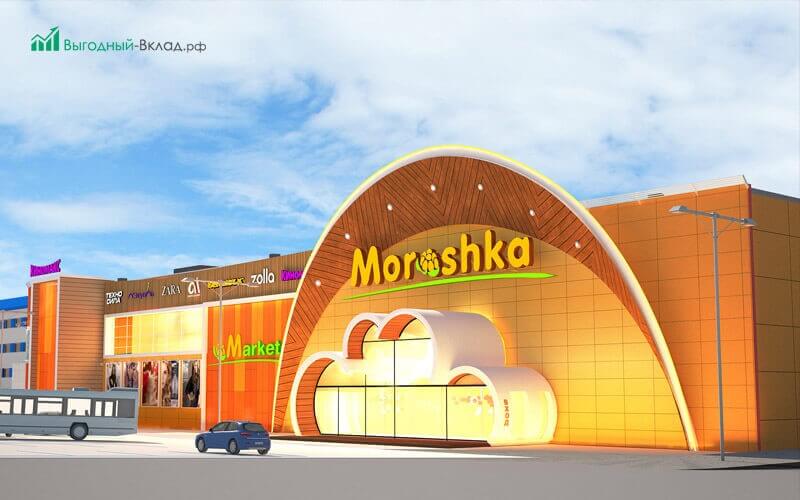 ТРЦ – относительно новый для нашей страны формат, удачно скопированный с западных моделей, адаптированный для отечественного менталитета и образа жизни. Неудивительно, что возможность приобрести товары различных категорий в одном месте, перемежая шопинг с кофе и пирожными, пришелся по душе многим. Время, которое было бы бесцельно потрачено в пробках и перемещениях по городу, можно потратить с удовольствием. Возможность пристроить ребенка в игровой комнате под присмотром педагога становится дополнительным бонусом и склоняет чашу весов в пользу торгового центра.За всем этим стоит хозяин комплекса, часто – не один, поскольку инвестиции на старте огромны и осилить их в одиночку чаще всего нереально.Тщательный анализ рынка и основательно выверенный бизнес-план торгового центра – первый шаг в раскрутке прибыльного, но очень непростого бизнеса.Особенности бизнеса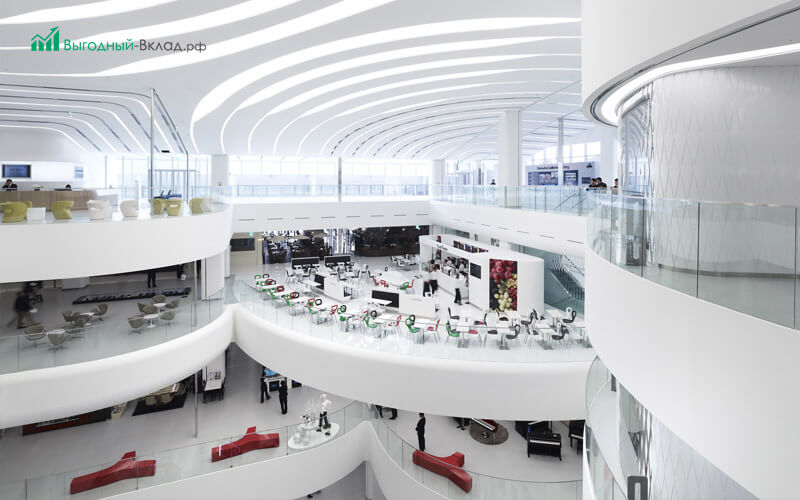 Преимущества и недостаткиПлюсы:грамотная концепция позволит привлечь выгодных арендаторов, а вместе с ними – и покупателей;разносторонняя направленность, не замкнутая исключительно на торговле, помогает лавировать и держаться на плаву, не страшась конкуренции;задача девелопера – сдать объект в эксплуатацию и привлечь арендаторов, после чего центр начнет приносить доход без существенных затрат.Минусы:огромные стартовые инвестиции, размер которых может вырасти в процессе строительства;большое количество всевозможной документации, как на этапе получения разрешения на застройку, так и в дальнейшем;низкая заполняемость, простой арендных площадей;рост конкуренции в данном сегменте рынка.РискиГлавный риск строительства крупного торгового объекта заключается в отсутствии арендаторов и низкой заполняемости площадей.Если риск срыва сроков и затягивания строительства можно предусмотреть и составить договор с подрядчиком таким образом, чтобы виновная сторона сама покрывала убытки, то привлечение арендаторов (продуманный организованный маркетинг) – первоочередная задача, которую нужно решать еще до сдачи ТЦ. Рекламная кампания потребует вложений, исчисляемых тысячами долларов, но эти затраты с лихвой окупятся.Организационный план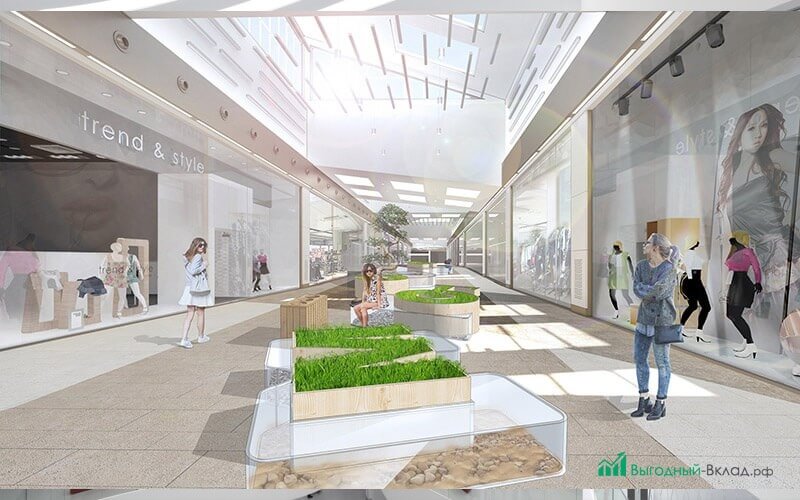 Регистрация деятельностиПоскольку бизнес требует вложений, исчисляемых миллионами долларов, чаще всего в качестве совладельцев выступают несколько человек, поэтому, в качестве формы собственности отдается предпочтение ООО или ЗАО.Чтобы все документы, связанные с приобретением или арендой земельного участка (здания), дальнейшей застройкой были в порядке, стоит обратиться к услугам специалистов. Фирмы, специализирующиеся на проектировании и комплексном сопровождении инвестиционных проектов в строительстве, обеспечат разработку всей необходимой документации и получение разрешений на всех этапах, начиная с исходно-разрешительных документов и заканчивая разрешением на ввод объекта в эксплуатацию.Привлечение инвесторовАктуальные данные доступны после заказа бизнес-плана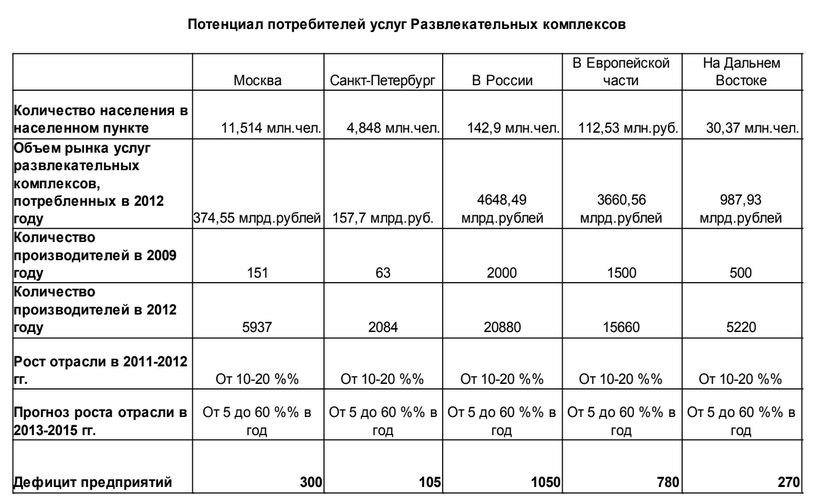 Исключая (или дополняя) вариант обеспечения строительства за счет ссуды или кредита, выданного банком, организатор бизнеса сталкивается с необходимостью привлечения к делу инвесторов. Как убедить кредитоспособных людей вложить свои деньги в проект, чем их привлечь?Стать докой в своем вопросе, досконально разобраться в тонкостях и наглядно продемонстрировать наличие управленческих навыков.Предложить варианты входа и выхода из бизнеса для инвестора (например, продажа своей доли).Выбрать место, оптимально отвечающее задачам проекта (вполне вероятно, что владелец земельного участка войдет в число инвесторов). Вход инвестора – это кредит, вложение в основные средства и оборудование, лизинг, доля в уставном фонде.Четкий грамотный бизнес-план, разработанный под конкретный объект с учетом специфики региона, анализа рынка и расчета расходов/доходов станет отправной точкой в переговорах с «кошельками».Расположение торгового центраКраеугольный камень проекта – правильное расположение торгового центра. Понятие «правильное» подразумевает:в непосредственной близости от шоссе с высокой проходимостью;в спальном микрорайоне с большим количеством жителей;рядом с удобной автомобильной развязкой;подразумевающее возможность добраться иным транспортом, нежели личным автомобилем;располагающее собственной парковкой или предусматривающее одновременное строительство многоэтажного паркинга.Этап строительства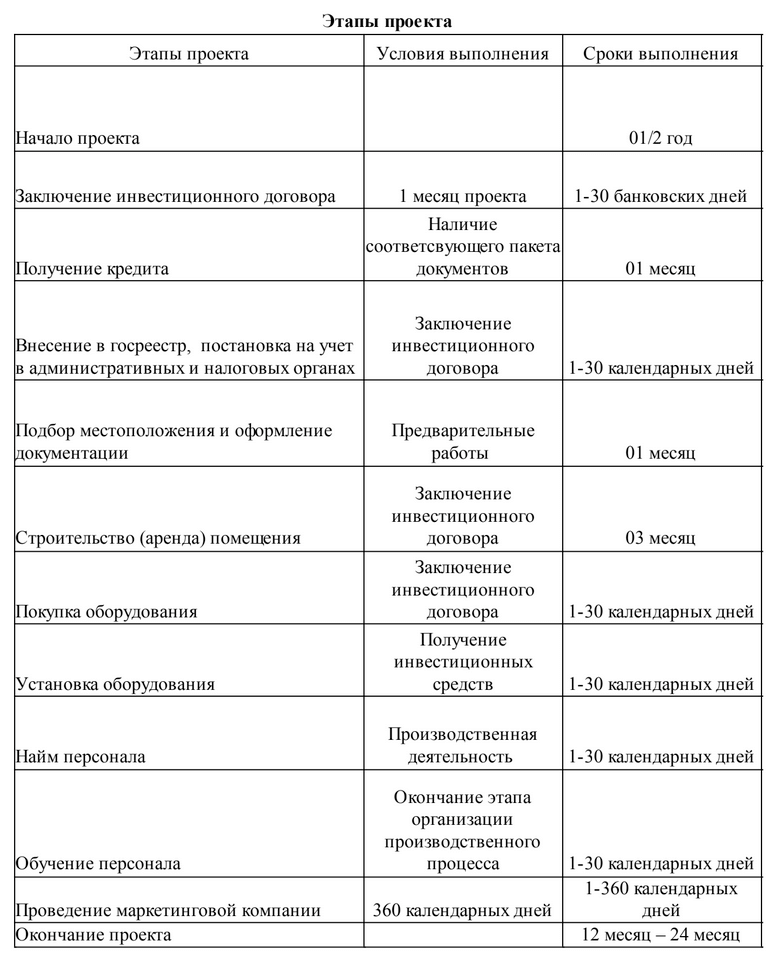 «Строя» торговый центр на бумаге или мониторе компьютера, важно определиться, как будут двигаться покупательские потоки, исключить тупики и заторы, продумать и создать комфортные условия как для покупателей, так и для арендаторов.Над строительством ТЦ должна работать дружная команда профессионалов: архитекторы, проектировщики, строители, экономисты и маркетологи.Заключая договор с подрядчиком, крайне важно предусмотреть все нюансы, касательно нарушения сроков строительства (они влекут за собой дополнительные вложения, нарушают маркетинговую кампанию и дискредитируют застройщика перед общественностью, подрывая его авторитет).Закупка оборудования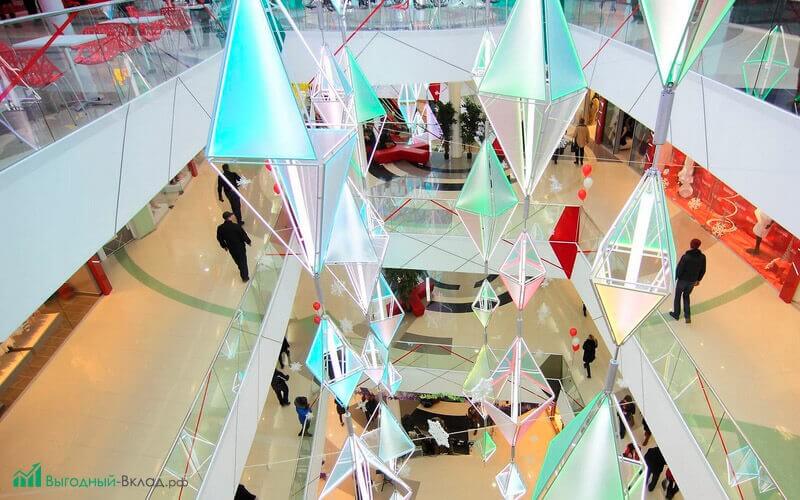 Поскольку основная прибыль ожидается от сдачи павильонов ТЦ в аренду, специальное оборудование и мебель, возможно, не понадобятся (если арендаторы предпочитают собственную). Как вариант, изучить спрос и сдавать помещения в аренду вместе с мебелью (стеллажи, шкафы, вешалки, столы, стулья).В обязательном порядке потребуется оборудование для обеспечения электроэнергией, теплоэнергией (или электрообогрев в холодное время года), сантехника для туалетов и бытовых помещений.Формирование штата сотрудниковРазработкой проектной документации должны заниматься специалисты, строительство передается во власть подрядчика, но готовый к сдаче комплекс не может обойтись без наемных работников. Потребуются:администраторы;бухгалтер;директор (управляющий);уборщики;сантехник;электрик;охранники.Привлечение арендаторов торговых площадей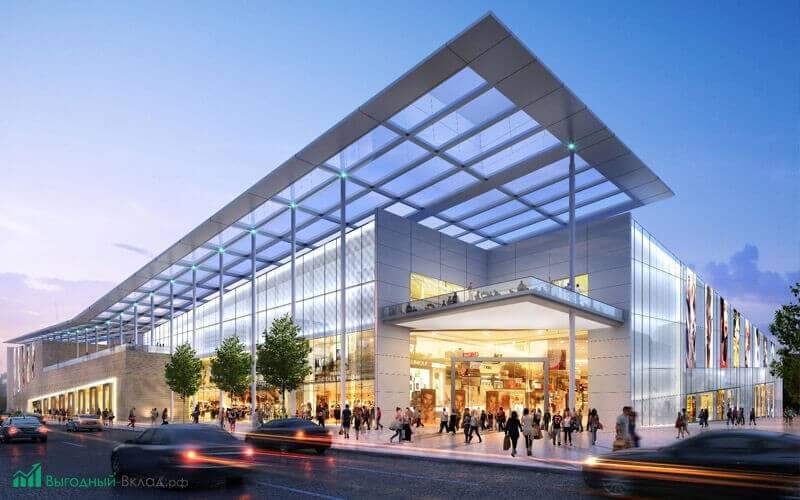 Специфика организации торгово-развлекательных центров предусматривает привлечение одного или нескольких якорных арендаторов. К ним относятся магазины раскрученных торговых брендов, продуктовые, электротехники, одежды. На долю такого арендодателя приходится более 5% торговых площадей, именно он формирует поток покупателей.Арендаторов можно привлечь:гибкими условиями договора аренды;улучшенным сервисом;интенсивной маркетинговой кампанией, обеспечивающей приток посетителей.Финансовый планИнвестиции на стартеВ зависимости от местоположения, площади, масштаба строительства колеблется сумма стартового капитала. В среднем по стране она составляет 20-40 миллионов долларов.Зачастую приходится совмещать деньги инвесторов и банковские кредиты. Очень важно просчитать варианты и составить четкую схему, по которой деньги, взятые под проценты, будут выплачиваться банку.Расходы и погашение кредитов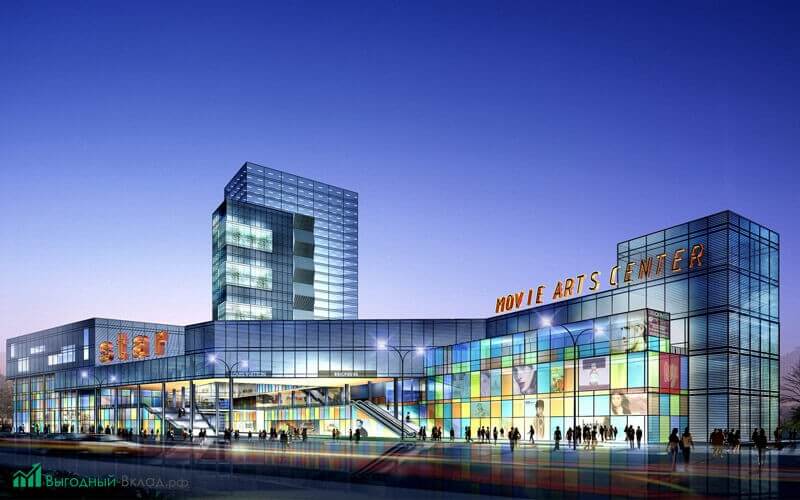 К расходам относятся оплата необходимых документов, регистрация бизнеса (или услуги специализированной компании). Львиную долю денег «съедает» строительство. В дальнейшем прибавляется заработная плата, налоги, закупка оборудования, текущие расходы, подведение и оплата воды, тепла, электроэнергии, беспроводного интернета.На первых порах до 10 тысяч долларов ежемесячно уходит на маркетинг и рекламу.Кредиты с процентной ставкой 12-18% банк дает на долгий срок, например, на 10 лет.ДоходыДоход (а после – прибыль) начнет приносить только готовый, действующий торговый объект. Доход будет складываться из арендной платы, вносимой арендаторами, и сторонних услуг – рекламы, например.Расчет прибыли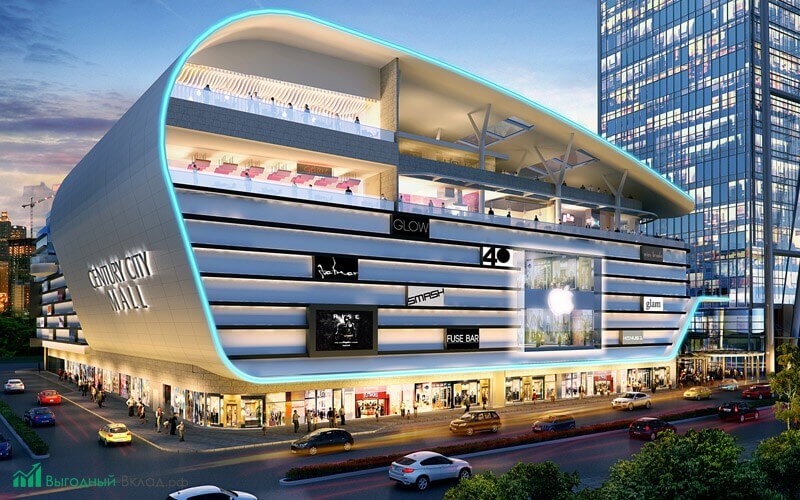 Основную прибыль приносят крупные, якорные арендаторы. При должной организации оплата коммунальных услуг полностью ложится на плечи тех, кто снимает в ТЦ площадь.Арендная ставка за 1 м2 составляет 850-900 рублей.Срок окупаемости проекта и рентабельностьЧем больше загруженность арендных площадей, тем быстрее и легче окупится проект, выходя на чистую прибыль. Статистически доказано, что при должной рекламе и создании комфортных условий, арендаторы не оставляют «гуляющей» площади, сокращая срок окупаемости проекта. В среднем, речь идет о 3-4 годах.Для строительства торгово-развлекательного центра мало одного желания. Важно поручить расчеты и составление сметной документации человеку, имеющему соответствующий опыт, все проверить и перепроверить. Стартовые вложения очень велики и именно это исключает право на ошибку.